Formulaire d’inscription CAP’Tivan – Vacances d’été Juillet 2022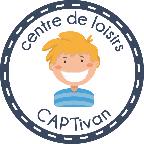 Du 04 juillet au 29 juillet Après avoir complété le questionnaire :Enregistrez le documentChangez le nom du document en mettant le nom de l’enfant Et envoyez celui-ci à l’adresse : captivan@capsport-epi.frResponsable légal :Responsable légal :Responsable légal :Responsable légal :Nom : Nom : Nom : Prénom :Enfant :Enfant :Enfant :Enfant :Enfant :Enfant :Enfant :Enfant :Nom :Nom :Nom :Prénom :Groupe d’âge : cochez la case correspondanteGroupe d’âge : cochez la case correspondanteGroupe d’âge : cochez la case correspondanteGroupe d’âge : cochez la case correspondanteGroupe d’âge : cochez la case correspondante3/5 ans3/5 ans3/5 ans6/12 ans6/12 ans6/12 ansPrésence de l’enfant : cochez la case correspondante*SPOR’Tivan est notre stage sportif ouvert au 6/12 ansPrésence de l’enfant : cochez la case correspondante*SPOR’Tivan est notre stage sportif ouvert au 6/12 ansPrésence de l’enfant : cochez la case correspondante*SPOR’Tivan est notre stage sportif ouvert au 6/12 ansPrésence de l’enfant : cochez la case correspondante*SPOR’Tivan est notre stage sportif ouvert au 6/12 ansPrésence de l’enfant : cochez la case correspondante*SPOR’Tivan est notre stage sportif ouvert au 6/12 ansPrésence de l’enfant : cochez la case correspondante*SPOR’Tivan est notre stage sportif ouvert au 6/12 ansSEMAINE 04 au 08 juilletSEMAINE 04 au 08 juilletLMM04/05/06MJV06/07/08Semaine 04 au 08Semaine du 04 au 08 juillet CAP’TivanSemaine du 04 au 08 juillet CAP’TivanSemaine du 04 au 08 juillet*SPOR’TivanSemaine du 04 au 08 juillet*SPOR’TivanSEMAINE 11 au 15 juilletSEMAINE 11 au 15 juilletLMM11/12/13Fermé le 14/04Semaine 11/12/13/15Semaine du 11 au 15 juillet CAP’TivanSemaine du 11 au 15 juillet CAP’TivanSEMAINE 18 au 22 juilletSEMAINE 18 au 22 juilletLMM18/19/20MJV20/21/22Semaine 18 au 22Semaine du 18 au 22 juillet CAP’TivanSemaine du 18 au 22 juillet CAP’TivanSEMAINE 25 au 29 juilletSEMAINE 25 au 29 juilletLMM25/26/27MJV27/28/29Semaine 25 au 29Semaine du 25 au 29 juillet CAP’TivanSemaine du 25 au 29 juillet CAP’TivanSemaine du 25 au 29 juillet SPOR’TivanSemaine du 25 au 29 juillet SPOR’TivanCochez la case :Cochez la case :Cochez la case :Cochez la case :Cochez la case :Cochez la case :Cochez la case :Cochez la case :J'atteste avoir pris connaissance des modalités d'inscription ci-dessousJ'atteste avoir pris connaissance des modalités d'inscription ci-dessousJ'atteste avoir pris connaissance des modalités d'inscription ci-dessousJ'atteste avoir pris connaissance des modalités d'inscription ci-dessousJ'atteste avoir pris connaissance des modalités d'inscription ci-dessousJ'atteste inscrire mon enfant sur les vacances ci-dessus. Je m'engage à régler le centre de loisirs dans les 7 jours à réception de la facture envoyée par mail. Je m'engage à inscrire mon enfant 7 jours avant la date et prévenir en cas de désinscription, le lundi précédant l'accueil. J'ai pris soin de noter les dates demandées (aucun récapitulatif de ce formulaire ne peut vous être envoyé).J'atteste inscrire mon enfant sur les vacances ci-dessus. Je m'engage à régler le centre de loisirs dans les 7 jours à réception de la facture envoyée par mail. Je m'engage à inscrire mon enfant 7 jours avant la date et prévenir en cas de désinscription, le lundi précédant l'accueil. J'ai pris soin de noter les dates demandées (aucun récapitulatif de ce formulaire ne peut vous être envoyé).J'atteste inscrire mon enfant sur les vacances ci-dessus. Je m'engage à régler le centre de loisirs dans les 7 jours à réception de la facture envoyée par mail. Je m'engage à inscrire mon enfant 7 jours avant la date et prévenir en cas de désinscription, le lundi précédant l'accueil. J'ai pris soin de noter les dates demandées (aucun récapitulatif de ce formulaire ne peut vous être envoyé).J'atteste inscrire mon enfant sur les vacances ci-dessus. Je m'engage à régler le centre de loisirs dans les 7 jours à réception de la facture envoyée par mail. Je m'engage à inscrire mon enfant 7 jours avant la date et prévenir en cas de désinscription, le lundi précédant l'accueil. J'ai pris soin de noter les dates demandées (aucun récapitulatif de ce formulaire ne peut vous être envoyé).J'atteste inscrire mon enfant sur les vacances ci-dessus. Je m'engage à régler le centre de loisirs dans les 7 jours à réception de la facture envoyée par mail. Je m'engage à inscrire mon enfant 7 jours avant la date et prévenir en cas de désinscription, le lundi précédant l'accueil. J'ai pris soin de noter les dates demandées (aucun récapitulatif de ce formulaire ne peut vous être envoyé).